LESSON DEVELOPMENT THREE IDENTIFICATION OF COMMON ICT GADGETS – USES OF ICT GADGETS STAGE/TIMETEACHER’S ACTIVITIESLEARNER'S ACTIVITIES – MIND/HANDS ONLEARNING POINTSStep 1Introduction (5 minutes)Asks pupils to differentiate between the following analog and digital ICT – 1. Clock 2. Phone3. Electricity meter 4. Measuring scale The different between analog and digital ICT – clock. On the analog clock, the time is represented by hands that spin around a dial and point to a location on the dial that represents the approximate time. On a digital clock, a numeric display indicates the exact time.Linking the Previous knowledge to the new lesson Step 2 Development (5 minutes) Grouping1. Groups the learners into four groups – A, B, C, and D. 2. Guide the learners to choose a leader and secretary for your group. 3. Gives each group learning materials. – Charts/sample of ICT gadgets. 1. Belong to a group. 2. Choose their leader and secretary. 3. Received learning materials for their group. Learner’s group, leader and secretary confirmed.Step 3Development (5 minutes)Lets pupils identify the following ICT gadgets on the chart. 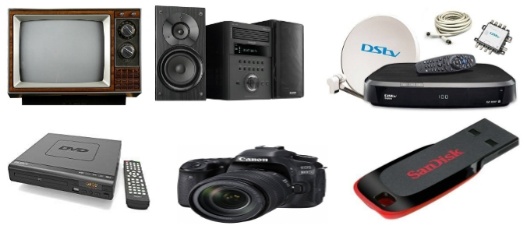 Television, Radio player, Dstv dish, Dstv decoder, DVD player, camera and flash drive.Analog and Digital ICT Step 4Development(10 minutes)Group Instructions State 2 uses of the following ICT gadgets on chart. Groups Activities Groups work Step 4Development (10 minutes) Asks each group to present their answers so that you can compare responses with those of other groups. Presentation Presentation Step 5Conclusion(5 minutes)To conclude the lesson, the teacher revises the entire lesson and ask the key questions.     SUMMARY - A gadget is a small machine or tool specially designed to do a definite piece of work. Many of the gadgets which we use for dealing with information and communication today use the digital system.KEY QUESTIONS – ASSIGNMENTState 2 uses of mobile phone, computer, printer, scanner, microphone, memory card, Ps game and headphone. The learners listen, ask and answer questions.Lesson Evaluation and Conclusion 